                                     Welcome to Write for Rights 2022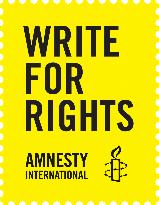 You can make a difference to the lives of the many people worldwide who are under threat for standing up for what’s right; the words you write will change lives. Every year real change happens because of your letters and actions. People wrongfully imprisoned are released. Abusers are brought to justice. And people in prison are treated more humanely.Who will you write to?Every year, we ask supporters to write two types of letters. One is to the person in authority – it could be a king, president or head of police – who can help make change happen. The other letter or message is to the person (or group of people) we are fighting for in solidarity, so they know we will never forget them.When does it happen?You can get involved anytime from now until mid-December, with a collective global day of action and celebration on the 10th of December – World Human Rights Day. How to Write for RightsRead the stories in the letter-writing kit included here. There are 10 cases. You can choose to work on all 10, or pick a few cases that resonate with you.Write your own letters to the target address included for each case. There are sample letters you can use, or you can write your own.Write solidarity letters/cards/messages to the person we want to help. Sign petitions for all the cases: https://www.amnesty.ie/write-for-rights-cases/ Share this link with your school, family & friends, and display the QR poster so people can sign.Share messages online and tag #TheLostArt of letter-writing, and @AmnestyIreland.Please post any physical letters and messages to us, and we will send to the targets.*Be sure to note the details of you the sender, so we know where they are coming from.Send to: Deirdre Walsh, Amnesty International Ireland, Sean MacBride House, 48 Fleet Street, D02 T883Included in this packA Letter-writing kit booklet, including information on the cases, sample letters (these can be photocopied), and guidelines on using social media.A poster with a QR code to direct people to our website to sign petitions. This can be photocopied and placed in your school, campus, workplace or community. Human rights education resources, with classroom activities.Is mise le meas, Deirdre Walsh: dwalsh@amnesty.ie Activism Coordinator with Amnesty International Ireland